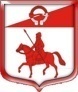 Администрация муниципального образования                                        Старопольское сельское поселение           Сланцевского муниципального района Ленинградской областиПОСТАНОВЛЕНИЕ14.03.2016                                                                                                                № 62-пО внесении изменений в муниципальную программу «Развитие Старопольского сельского поселения» на 2015 год, утвержденную 06.11.2014г постановлением № 155-п (с изменениями от 04.06.2015г № 77-п, от 20.01.2016 №23-п)Для приведения в соответствие с решением совета депутатов от 22.12.2014г. № 28 «О бюджете муниципального образования Старопольское сельское поселение Сланцевского муниципального района Ленинградской области на 2015 год.» (с изменениями и дополнениями) администрация Старопольского сельского поселения п о с т а н о в л я е т:Внести в муниципальную Программу «Развитие Старопольского сельского поселения на 2015 год», утвержденную 06.11.2014г постановлением № 155-п (с изменениями от 04.06.2015г № 77-п, от 20.01.2016 №23-п) следующие изменения и дополнения: В паспорте муниципальной Программы раздел «Объемы и источники финансирования Программы» читать в новой редакции: «Общий объем финансирования Программы составляет  –  76 718,72771 тыс.руб., в том числе:из Федерального бюджета – 206,30000 тыс.руб.из бюджета Ленинградской области –  48 627,64600 тыс.руб. из бюджета Сланцевского муниципального района – 5 352,6000 тыс. руб.из бюджета Старопольского сельского поселения – 22 532,18171 тыс. руб.» Приложение №1 читать в новой редакции (приложение №1).В паспорт муниципальной  Подпрограммы  «Безопасность муниципального образования» внести следующие изменения:раздел «Объемы и источники финансирования Подпрограммы» читать в новой редакции:«Общий объем финансирования Подпрограммы  составляет  –  42,00000 тыс.руб., в том числе:из бюджета Старопольского сельского поселения –  42,00000 тыс. руб.»1.3.2. приложение «Перечень мероприятий и лимиты финансирования по Подпрограмме «Безопасность муниципального образования» читать в новой редакции (Приложение №2).В паспорт муниципальной  Подпрограммы  «Дорожное хозяйство» внести следующие изменения:1.4.1 раздел «Объемы и источники финансирования»  читать в новой редакции:«Общий объем финансирования Подпрограммы составляет  – 3838,02767  тыс. руб., в том числе: из бюджета Ленинградской области –  1 918,10000 тыс.руб. из бюджета Старопольского сельского поселения –  1919,92767 тыс. руб.»1.4.2 Приложение 1 к паспорту Подпрограммы «Дорожное хозяйство» читать в новой редакции (Приложение №3).В паспорт муниципальной  Подпрограммы  «Жилищно-коммунальное хозяйство» внести следующие изменения:1.5.1 раздел «Объемы и источники финансирования» читать в новой редакции:«Общий объем финансирования Подпрограммы составляет  – 43 053,13600   тыс. руб., в том числе:из бюджета Ленинградской области –  43 053,13600 тыс.руб. из бюджета Сланцевского муниципального района – 1 745,10000 тыс.руб.из бюджета Старопольского сельского поселения –  3 686,99200 тыс. руб.»1.5.2 приложение 1 к паспорту Подпрограммы «Жилищно-коммунальное хозяйство» читать в новой редакции (Приложение №4).В паспорт муниципальной  Подпрограммы  «Благоустройство территории» внести следующие изменения:1.6.1. раздел «Объемы и источники финансирования»  читать в новой редакции:«Общий объем финансирования Подпрограммы составляет  – 858,85539 тыс.руб., в том числе:из бюджета Ленинградской области –  100,00000 тыс.руб. из бюджета Старопольского сельского поселения –  758,85539 тыс. руб.»1.6.2. приложение 1 к паспорту  Подпрограммы «Благоустройство территории» читать в новой редакции (Приложение №5).В паспорт муниципальной  Подпрограммы  «Культура, молодежная политика, физическая культура и спорт» внести следующие изменения:1.7.1. раздел «Объемы и источники финансирования»  читать в новой редакции:«Общий объем финансирования Подпрограммы составляет  – 12 915,61423 тыс.руб., в том числе:из бюджета Ленинградской области –  2 727,70000 тыс.руб. из бюджета Сланцевского муниципального района – 1 557,50000 тыс.руб.из бюджета Старопольского сельского поселения – 8 630,41423 тыс. руб.»1.7.2. приложение 1 к Подпрограмме  «Культура, молодежная политика, физическая культура и спорт» читать в новой редакции (Приложение №6) В паспорт муниципальной  Подпрограммы  «Муниципальное управление» внести следующие изменения:1.8.1.раздел «Объемы и источники финансирования»  читать в новой редакции:«Общий объем финансирования Подпрограммы составляет  – 8 521,45242 тыс.руб., в том числе:из Федерального бюджета – 206,30000 тыс.руб.из бюджета Ленинградской области –  828,71000 тыс.руб. из бюджета Старопольского сельского поселения –  7 486,44242 тыс.руб.»1.8.2. приложение 1 к Подпрограмме «Муниципальное управление» читать в новой редакции (Приложение №7).В паспорт муниципальной  Подпрограммы  «Землеустройство и землепользование» внести следующие изменения:1.9.1. раздел «Объемы и источники финансирования»  читать в новой редакции:«Общий объем финансирования Подпрограммы составляет  – 2 057, 15000 тыс.руб., в том числе:из бюджета Сланцевского муниципального района – 2050,00000 тыс.руб.из бюджета Старопольского сельского поселения –  7,15000 тыс.руб.»1.9.2. приложение 1 к Подпрограмме «Землеустройство и землепользование» читать в новой редакции (Приложение №8).2. Постановление вступает в силу с момента подписания.Глава администрации                                                                                      А.В.Голяка Приложение №1 к постановлению администрации Старопольского сельского поселения от 14.03.2016 №62-п                        Приложение №1 к постановлению администрации Старопольского сельского поселения от 14.03.2016 №62-п                        Приложение №1 к постановлению администрации Старопольского сельского поселения от 14.03.2016 №62-п                       План мероприятий муниципальной программы "Развитие Старопольского сельского поселения" на 2015 годПлан мероприятий муниципальной программы "Развитие Старопольского сельского поселения" на 2015 годПлан мероприятий муниципальной программы "Развитие Старопольского сельского поселения" на 2015 годПлан мероприятий муниципальной программы "Развитие Старопольского сельского поселения" на 2015 годПлан мероприятий муниципальной программы "Развитие Старопольского сельского поселения" на 2015 годПлан мероприятий муниципальной программы "Развитие Старопольского сельского поселения" на 2015 годПлан мероприятий муниципальной программы "Развитие Старопольского сельского поселения" на 2015 годПлан мероприятий муниципальной программы "Развитие Старопольского сельского поселения" на 2015 годПлан мероприятий муниципальной программы "Развитие Старопольского сельского поселения" на 2015 год№ п/пМероприятияСрок     финанси-рования мероприятияПланируемые объемы финансирования (тыс. рублей в ценах года реализации мероприятия)Планируемые объемы финансирования (тыс. рублей в ценах года реализации мероприятия)Планируемые объемы финансирования (тыс. рублей в ценах года реализации мероприятия)Планируемые объемы финансирования (тыс. рублей в ценах года реализации мероприятия)Планируемые объемы финансирования (тыс. рублей в ценах года реализации мероприятия)Ответственные исполнители№ п/пМероприятияСрок     финанси-рования мероприятиявсегов том числев том числев том числев том числеОтветственные исполнители№ п/пМероприятияСрок     финанси-рования мероприятиявсегоФедераль-ный бюджетОбластной бюджетМестный бюджетРайонный бюджетОтветственные исполнители123456789Подпрограмма " Безопасность муниципального образования "Подпрограмма " Безопасность муниципального образования "Подпрограмма " Безопасность муниципального образования "Подпрограмма " Безопасность муниципального образования "Подпрограмма " Безопасность муниципального образования "Подпрограмма " Безопасность муниципального образования "Подпрограмма " Безопасность муниципального образования "Подпрограмма " Безопасность муниципального образования "1Мероприятия по укреплению пожарной безопасности, предупреждению и ликвидации последствий ЧС201542,4000042,40000Администрация Старопольского сельского поселенияВсего по подпрограмме42,4000042,40000Администрация Старопольского сельского поселенияПодпрограмма " Дорожное хозяйство"Подпрограмма " Дорожное хозяйство"Подпрограмма " Дорожное хозяйство"Подпрограмма " Дорожное хозяйство"Подпрограмма " Дорожное хозяйство"Подпрограмма " Дорожное хозяйство"Подпрограмма " Дорожное хозяйство"Подпрограмма " Дорожное хозяйство"1Содержание дорог общего пользования местного значения и искусственных сооружений на них2015376,98171376,98171Администрация Старопольского сельского поселения2Ремонт дорог общего пользования местного значения и искусственных сооружений на них20153 096,445961 660,500001 435,94596Администрация Старопольского сельского поселения3Ремонт внутридворовых территорий (внутри дворов многоэтажной застройки) и проездов к внутридворовым территориям2015364,60000257,60000107,00000Администрация Старопольского сельского поселенияВсего по подпрограмме3 838,027671 918,100001 919,92767Администрация Старопольского сельского поселенияПодпрограмма " Жилищно-коммунальное хозяйство"Подпрограмма " Жилищно-коммунальное хозяйство"Подпрограмма " Жилищно-коммунальное хозяйство"Подпрограмма " Жилищно-коммунальное хозяйство"Подпрограмма " Жилищно-коммунальное хозяйство"Подпрограмма " Жилищно-коммунальное хозяйство"Подпрограмма " Жилищно-коммунальное хозяйство"Подпрограмма " Жилищно-коммунальное хозяйство"1Взносы на капитальный ремонт общего имущества в многоквартирном доме некоммерческой организации "Фонд капитального ремонта многоквартирных домов Ленинградской области"2015232,30000232,3000Администрация Старопольского сельского поселения2 Ремонт и содержание систем теплоснабжения20158 070,595007 526,0000210,09500334,50000 Администрация Старопольского сельского поселения3Ремонт и содержание объектов водоснабжения и водоотведения201539 026,6080034 677,136002 938,872001 410,6000Администрация Старопольского сельского поселения4Прочие мероприятия в области коммунального хозяйства20151 155,72500850,0000305,7250Администрация Старопольского сельского поселенияВсего по подпрограмме48 485,2280043 053,136003 686,992001 745,1000 Администрация Старопольского сельского поселенияПодпрограмма " Благоустройство территории"Подпрограмма " Благоустройство территории"Подпрограмма " Благоустройство территории"Подпрограмма " Благоустройство территории"Подпрограмма " Благоустройство территории"Подпрограмма " Благоустройство территории"Подпрограмма " Благоустройство территории"Подпрограмма " Благоустройство территории"1Прочие мероприятия в области благоустройства2015177,35763100,0000077,357632Ремонт и содержание уличного освещения2015625,21376625,213763Мероприятия по озеленению территории201531,7160031,716004Содержание и уборка мест воинских захоронений201524,5680024,56800Всего по подпрограмме858,85539100,00000758,85539Подпрограмма " Культура, молодежная политика, физическая культура и спорт "Подпрограмма " Культура, молодежная политика, физическая культура и спорт "Подпрограмма " Культура, молодежная политика, физическая культура и спорт "Подпрограмма " Культура, молодежная политика, физическая культура и спорт "Подпрограмма " Культура, молодежная политика, физическая культура и спорт "Подпрограмма " Культура, молодежная политика, физическая культура и спорт "Подпрограмма " Культура, молодежная политика, физическая культура и спорт "Подпрограмма " Культура, молодежная политика, физическая культура и спорт "1Расходы на обеспечение выплат стимулирующего характера работникам муниципальных учреждений культуры Ленинградской области2015627,70000627,700002Содержание Дома культуры201510356,388102 100,000007 473,88810782,50000Администрация Старопольского сельского поселения3Содержание библиотеки2015977,72347977,72347Администрация Старопольского сельского поселения4Содействие развитию занятости молодежи201511,2026611,20266Администрация Старопольского сельского поселения5Расходы на исполнение указов Президента РФ2015775,00000775,00000Администрация Старопольского сельского поселения6Строительство памятника жителям д.Овсище, павшим в боях во время ВОВ2015167,60000167,6000Администрация Старопольского сельского поселенияВсего по подпрограмме12 915,614232 727,70008 630,41423 1 557,500Администрация Старопольского сельского поселенияПодпрограмма " Муниципальное управление"Подпрограмма " Муниципальное управление"Подпрограмма " Муниципальное управление"Подпрограмма " Муниципальное управление"Подпрограмма " Муниципальное управление"Подпрограмма " Муниципальное управление"Подпрограмма " Муниципальное управление"Подпрограмма " Муниципальное управление"1Формирование, исполнение и финансовый контроль за исполнением бюджета поселения2015250,00000250,00000Администрация Старопольского сельского поселения2Осуществление внешнего муниципального финансового контроля201516,1000016,10000Администрация Старопольского сельского поселения3Контроль в сфере жилищного хозяйства201541,4000041,40000Администрация Старопольского сельского поселения4Осуществление первичного воинского учета2015206,30000206,30000Администрация Старопольского сельского поселения5Расходы на осуществление отдельного государственного полномочия Ленинградской области в сфере административных правоотношений2015428,71000428,71000Администрация Старопольского сельского поселения6Содержание исполнительных органов местного самоуправления20156598,076126598,07612Администрация Старопольского сельского поселения7Расходы на подготовку и проведение мероприятий, посвященных Дню образования ЛО (Ремонт фасада здания администрации)400,00000400,00000Администрация Старопольского сельского поселения8Содержание представительных органов местного самоуправления2015224,38930224,38930Администрация Старопольского сельского поселения9Пенсия за выслугу лет муниципальным служащим2015156,47700156,47700Администрация Старопольского сельского поселения10Приобретение имущества в лизинг2015200,00000200,00000Администрация Старопольского сельского поселенияВсего по подпрограмме8 521,45242206,30000828,710007 486,44242Администрация Старопольского сельского поселенияПодпрограмма " Землеустройство и землепользование"Подпрограмма " Землеустройство и землепользование"Подпрограмма " Землеустройство и землепользование"Подпрограмма " Землеустройство и землепользование"Подпрограмма " Землеустройство и землепользование"Подпрограмма " Землеустройство и землепользование"Подпрограмма " Землеустройство и землепользование"Подпрограмма " Землеустройство и землепользование"1Расходы на оплату просроченной кредиторской задолженности за разработку проекта генерального плана и проекта правил землепользования и застройки муниципального образования поселения20152 050,000002 050,00000 Администрация Старопольского сельского поселения2Мероприятия по землеустройству и землепользованию20157,150007,15000Администрация Старопольского сельского поселенияВсего по подпрограмме2 057,150007,150002 050,00000 Администрация Старопольского сельского поселенияВсего по программе76 718,72771206,3000048 627,64622532,181715 352,60000 Администрация Старопольского сельского поселенияПриложение №2 к постановлению администрации Старопольского сельского поселения от 14.03.2016 №62-пПриложение №2 к постановлению администрации Старопольского сельского поселения от 14.03.2016 №62-пПриложение №2 к постановлению администрации Старопольского сельского поселения от 14.03.2016 №62-пПеречень мероприятий и лимиты финансирования                                                                                                                                                                                                                                по Подпрограмме «Безопасность муниципального образования»Перечень мероприятий и лимиты финансирования                                                                                                                                                                                                                                по Подпрограмме «Безопасность муниципального образования»Перечень мероприятий и лимиты финансирования                                                                                                                                                                                                                                по Подпрограмме «Безопасность муниципального образования»Перечень мероприятий и лимиты финансирования                                                                                                                                                                                                                                по Подпрограмме «Безопасность муниципального образования»Перечень мероприятий и лимиты финансирования                                                                                                                                                                                                                                по Подпрограмме «Безопасность муниципального образования»Перечень мероприятий и лимиты финансирования                                                                                                                                                                                                                                по Подпрограмме «Безопасность муниципального образования»Перечень мероприятий и лимиты финансирования                                                                                                                                                                                                                                по Подпрограмме «Безопасность муниципального образования»Перечень мероприятий и лимиты финансирования                                                                                                                                                                                                                                по Подпрограмме «Безопасность муниципального образования»Перечень мероприятий и лимиты финансирования                                                                                                                                                                                                                                по Подпрограмме «Безопасность муниципального образования»Перечень мероприятий и лимиты финансирования                                                                                                                                                                                                                                по Подпрограмме «Безопасность муниципального образования»№ п/пМероприятияСрок финанси-рования мероприя-тияПланируемые объемы финансирования (тыс. рублей в ценах года реализации мероприятия)Планируемые объемы финансирования (тыс. рублей в ценах года реализации мероприятия)Планируемые объемы финансирования (тыс. рублей в ценах года реализации мероприятия)Планируемые объемы финансирования (тыс. рублей в ценах года реализации мероприятия)Планируемые объемы финансирования (тыс. рублей в ценах года реализации мероприятия)Планируемые объемы финансирования (тыс. рублей в ценах года реализации мероприятия)Ответственные исполнители№ п/пМероприятияСрок финанси-рования мероприя-тиявсегов том числев том числев том числев том числев том числеОтветственные исполнители№ п/пМероприятияСрок финанси-рования мероприя-тиявсегоФедераль-ный бюджетФедераль-ный бюджетОбластной бюджетМестный бюджетРайонный бюджетОтветственные исполнители1234556789Подпрограмма " Безопасность муниципального образования "Подпрограмма " Безопасность муниципального образования "Подпрограмма " Безопасность муниципального образования "Подпрограмма " Безопасность муниципального образования "Подпрограмма " Безопасность муниципального образования "Подпрограмма " Безопасность муниципального образования "Подпрограмма " Безопасность муниципального образования "Подпрограмма " Безопасность муниципального образования "Подпрограмма " Безопасность муниципального образования "1Мероприятия по укреплению пожарной безопасности, предупреждению и ликвидации последствий ЧС201542,4000042,40000Администрация Старопольского сельского поселенияВсего по подпрограмме 42,4000042,40000Администрация Старопольского сельского поселения Приложение № 3к постановлению администрации Старопольского сельского поселения от 14.03.2016 №62-п                        Приложение № 3к постановлению администрации Старопольского сельского поселения от 14.03.2016 №62-п                        Приложение № 3к постановлению администрации Старопольского сельского поселения от 14.03.2016 №62-п                        Приложение № 3к постановлению администрации Старопольского сельского поселения от 14.03.2016 №62-п                        Приложение № 3к постановлению администрации Старопольского сельского поселения от 14.03.2016 №62-п                       Перечень мероприятий и лимиты финансирования по Подпрограмме «Дорожное хозяйство»Перечень мероприятий и лимиты финансирования по Подпрограмме «Дорожное хозяйство»Перечень мероприятий и лимиты финансирования по Подпрограмме «Дорожное хозяйство»Перечень мероприятий и лимиты финансирования по Подпрограмме «Дорожное хозяйство»Перечень мероприятий и лимиты финансирования по Подпрограмме «Дорожное хозяйство»Перечень мероприятий и лимиты финансирования по Подпрограмме «Дорожное хозяйство»Перечень мероприятий и лимиты финансирования по Подпрограмме «Дорожное хозяйство»Перечень мероприятий и лимиты финансирования по Подпрограмме «Дорожное хозяйство»Перечень мероприятий и лимиты финансирования по Подпрограмме «Дорожное хозяйство»Перечень мероприятий и лимиты финансирования по Подпрограмме «Дорожное хозяйство»Перечень мероприятий и лимиты финансирования по Подпрограмме «Дорожное хозяйство»Перечень мероприятий и лимиты финансирования по Подпрограмме «Дорожное хозяйство»№ п/пМероприятияСрок финанси-рования мероприя-тияПланируемые объемы финансирования (тыс. рублей в ценах года реализации мероприятия)Планируемые объемы финансирования (тыс. рублей в ценах года реализации мероприятия)Планируемые объемы финансирования (тыс. рублей в ценах года реализации мероприятия)Планируемые объемы финансирования (тыс. рублей в ценах года реализации мероприятия)Планируемые объемы финансирования (тыс. рублей в ценах года реализации мероприятия)Планируемые объемы финансирования (тыс. рублей в ценах года реализации мероприятия)Планируемые объемы финансирования (тыс. рублей в ценах года реализации мероприятия)Ответствен-ные исполнителиОтветствен-ные исполнители№ п/пМероприятияСрок финанси-рования мероприя-тиявсегов том числев том числев том числев том числев том числев том числеОтветствен-ные исполнителиОтветствен-ные исполнители№ п/пМероприятияСрок финанси-рования мероприя-тиявсегоФедера-льный бюджетФедера-льный бюджетОбластной бюджетМестный бюджетМестный бюджетРайонный бюджетОтветствен-ные исполнителиОтветствен-ные исполнители23455677899Подпрограмма " Дорожное хозяйство"Подпрограмма " Дорожное хозяйство"Подпрограмма " Дорожное хозяйство"Подпрограмма " Дорожное хозяйство"Подпрограмма " Дорожное хозяйство"Подпрограмма " Дорожное хозяйство"Подпрограмма " Дорожное хозяйство"Подпрограмма " Дорожное хозяйство"Подпрограмма " Дорожное хозяйство"Подпрограмма " Дорожное хозяйство"Подпрограмма " Дорожное хозяйство"1Содержание дорог общего пользования местного значения и искусственных сооружений на них2015376, 98171376,98171376,98171Администрация Старопольского сельского поселения2Ремонт дорог общего пользования местного значения и искусственных сооружений на них, ВСЕГО, в т.ч.20153 096,445961 660,500001 435,945961 435,94596Администрация Старопольского сельского поселения2.1Ремонт  участка автомобильной дороги общего пользования местного значения в д.Овсище, от д.№49 до д.№61 2015391,85221309,5000082,3522182,35221Администрация Старопольского сельского поселения2.2Ремонт  участка автомобильной дороги общего пользования местного значения в д.Овсище, от д.№4 до д.№34 2015312,40906245,0000067,4090667,40906Администрация Старопольского сельского поселения2.3Ремонт  участка автомобильной дороги общего пользования местного значения в д.Кошелевичи, от д.№14 до д.№26 2015546,05604429,00000117,05604117,05604Администрация Старопольского сельского поселения2.4Ремонт  участка автомобильной дороги общего пользования местного значения в д.Хотило от д.№1 до д.№30 2015863,06342677,00000186,06342186,06342Администрация Старопольского сельского поселения3Ремонт внутридворовых территорий (внутри дворов многоэтажной застройки) и проездов к внутридворовым территориям, ВСЕГО, в т.ч.2015364,60000257,60000107,00000107,00000Администрация Старопольского сельского поселения3.1Ремонт проезда к дворовой территории д. №3          д. Старополье2015355,28031257,6000097,6803197,68031Администрация Старопольского сельского поселенияВсего по подпрограмме (стр.1+2+3)3 838,027671 918,100001 919,927671 919,92767Администрация Старопольского сельского поселения Приложение №4к постановлению администрации Старопольского сельского поселения от 14.03.2016 №62-п Приложение №4к постановлению администрации Старопольского сельского поселения от 14.03.2016 №62-п Приложение №4к постановлению администрации Старопольского сельского поселения от 14.03.2016 №62-п Приложение №4к постановлению администрации Старопольского сельского поселения от 14.03.2016 №62-п Приложение №4к постановлению администрации Старопольского сельского поселения от 14.03.2016 №62-п Приложение №4к постановлению администрации Старопольского сельского поселения от 14.03.2016 №62-пПеречень мероприятий и лимиты финансирования по Подпрограмме «Жилищно-коммунального хозяйство» Перечень мероприятий и лимиты финансирования по Подпрограмме «Жилищно-коммунального хозяйство» Перечень мероприятий и лимиты финансирования по Подпрограмме «Жилищно-коммунального хозяйство» Перечень мероприятий и лимиты финансирования по Подпрограмме «Жилищно-коммунального хозяйство» Перечень мероприятий и лимиты финансирования по Подпрограмме «Жилищно-коммунального хозяйство» Перечень мероприятий и лимиты финансирования по Подпрограмме «Жилищно-коммунального хозяйство» Перечень мероприятий и лимиты финансирования по Подпрограмме «Жилищно-коммунального хозяйство» Перечень мероприятий и лимиты финансирования по Подпрограмме «Жилищно-коммунального хозяйство» Перечень мероприятий и лимиты финансирования по Подпрограмме «Жилищно-коммунального хозяйство» Перечень мероприятий и лимиты финансирования по Подпрограмме «Жилищно-коммунального хозяйство» Перечень мероприятий и лимиты финансирования по Подпрограмме «Жилищно-коммунального хозяйство» Перечень мероприятий и лимиты финансирования по Подпрограмме «Жилищно-коммунального хозяйство» Перечень мероприятий и лимиты финансирования по Подпрограмме «Жилищно-коммунального хозяйство» №  п/пМероприятияСрок финанси-рования мероприятияПланируемые объемы финансирования (тыс. рублей в ценах года реализации мероприятия)Планируемые объемы финансирования (тыс. рублей в ценах года реализации мероприятия)Планируемые объемы финансирования (тыс. рублей в ценах года реализации мероприятия)Планируемые объемы финансирования (тыс. рублей в ценах года реализации мероприятия)Планируемые объемы финансирования (тыс. рублей в ценах года реализации мероприятия)Планируемые объемы финансирования (тыс. рублей в ценах года реализации мероприятия)Планируемые объемы финансирования (тыс. рублей в ценах года реализации мероприятия)Ответственные исполнителиОтветственные исполнителиОтветственные исполнители№  п/пМероприятияСрок финанси-рования мероприятиявсегов том числев том числев том числев том числев том числев том числеОтветственные исполнителиОтветственные исполнителиОтветственные исполнители№  п/пМероприятияСрок финанси-рования мероприятиявсегоФедераль-ный бюджетФедераль-ный бюджетОбластной бюджетОбластной бюджетМестный бюджетРайонный бюджетОтветственные исполнителиОтветственные исполнителиОтветственные исполнители1234556678999Подпрограмма " Жилищно-коммунальное хозяйство"Подпрограмма " Жилищно-коммунальное хозяйство"Подпрограмма " Жилищно-коммунальное хозяйство"Подпрограмма " Жилищно-коммунальное хозяйство"Подпрограмма " Жилищно-коммунальное хозяйство"Подпрограмма " Жилищно-коммунальное хозяйство"Подпрограмма " Жилищно-коммунальное хозяйство"Подпрограмма " Жилищно-коммунальное хозяйство"Подпрограмма " Жилищно-коммунальное хозяйство"Подпрограмма " Жилищно-коммунальное хозяйство"Подпрограмма " Жилищно-коммунальное хозяйство"Подпрограмма " Жилищно-коммунальное хозяйство"1Взносы на капитальный ремонт общего имущества в многоквартирном доме некоммерческой организации "Фонд капитального ремонта многоквартирных домов Ленинградской области"2015232,30000232,30000232,30000Администрация Старопольского сельского поселенияАдминистрация Старопольского сельского поселенияАдминистрация Старопольского сельского поселения2Ремонт и содержание систем теплоснабжения, ВСЕГО, в т.ч.20158 070,5950008 070,5950007 526,000007 526,00000210,09500 334,50000Администрация Старопольского сельского поселенияАдминистрация Старопольского сельского поселенияАдминистрация Старопольского сельского поселения2.1Замена участков теплотрассы в д.Старополье20153666,1000003666,1000003480,000003480,00000186,10000Администрация Старопольского сельского поселенияАдминистрация Старопольского сельского поселенияАдминистрация Старопольского сельского поселения2.2Замена участков теплотрассы в д.Овсище20152778,4000002778,4000002630,000002630,00000148,40000Администрация Старопольского сельского поселенияАдминистрация Старопольского сельского поселенияАдминистрация Старопольского сельского поселения2.3Замена выработавшего технический ресурс котлоагрегата в котельной д. Старополье20151491,500001491,500001416,000001416,0000075,50000Администрация Старопольского сельского поселенияАдминистрация Старопольского сельского поселенияАдминистрация Старопольского сельского поселения2.4Ремонт и содержание систем теплоснабжения2015134,595000134,595000134,59500Администрация Старопольского сельского поселенияАдминистрация Старопольского сельского поселенияАдминистрация Старопольского сельского поселения3Ремонт и содержание объектов водоснабжения и водоотведения, ВСЕГО, в т.ч.201539 026,6080039 026,6080034 677,1360034 677,136002 938,87200 1 410,6000Администрация Старопольского сельского поселенияАдминистрация Старопольского сельского поселенияАдминистрация Старопольского сельского поселения3.1Капитальный ремонт сетей водопровода в дер. Старополье 20156720,927186720,927186000,000006000,00000720,92718Администрация Старопольского сельского поселенияАдминистрация Старопольского сельского поселенияАдминистрация Старопольского сельского поселения3.2Капитальный ремонт сетей водопровода в дер. Овсище 20158915,702398915,702397977,136007977,13600248,89357689,67282Администрация Старопольского сельского поселенияАдминистрация Старопольского сельского поселенияАдминистрация Старопольского сельского поселения3.3Ремонт комплекса очистных сооружений в д. Овсище201523 002,2079123 002,2079120 700,0000020 700,000002 303,20791Администрация Старопольского сельского поселенияАдминистрация Старопольского сельского поселенияАдминистрация Старопольского сельского поселения3.4Ремонт и содержание объектов водоснабжения и водоотведения2015387,77052387,77052387,77052Администрация Старопольского сельского поселенияАдминистрация Старопольского сельского поселенияАдминистрация Старопольского сельского поселения4Прочие мероприятия в области коммунального хозяйства ВСЕГО, в т.ч.20151155,7250001155,725000850,00000850,00000305,72500Администрация Старопольского сельского поселенияАдминистрация Старопольского сельского поселенияАдминистрация Старопольского сельского поселения4.1Замена кровли котельной д. Овсище2015850,00000850,00000850,0000850,0000Администрация Старопольского сельского поселенияАдминистрация Старопольского сельского поселенияАдминистрация Старопольского сельского поселения4.2Прочие мероприятия в области коммунального хозяйства2015305,72500305,72500305,72500Администрация Старопольского сельского поселенияАдминистрация Старопольского сельского поселенияАдминистрация Старопольского сельского поселенияВсего по подпрограмме (стр.1+2+3+4)48 485,22848 485,22843 053,1360043 053,136003 686,992001 745,1000 Администрация Старопольского сельского поселенияАдминистрация Старопольского сельского поселенияАдминистрация Старопольского сельского поселения  Приложение №5к постановлению администрации Старопольского сельского поселения от 14.03.2016 №62-п  Приложение №5к постановлению администрации Старопольского сельского поселения от 14.03.2016 №62-п  Приложение №5к постановлению администрации Старопольского сельского поселения от 14.03.2016 №62-пПеречень мероприятий и лимиты финансирования                                                                                                                                                                                                                                  по Подпрограмме «Благоустройство территории»Перечень мероприятий и лимиты финансирования                                                                                                                                                                                                                                  по Подпрограмме «Благоустройство территории»Перечень мероприятий и лимиты финансирования                                                                                                                                                                                                                                  по Подпрограмме «Благоустройство территории»Перечень мероприятий и лимиты финансирования                                                                                                                                                                                                                                  по Подпрограмме «Благоустройство территории»Перечень мероприятий и лимиты финансирования                                                                                                                                                                                                                                  по Подпрограмме «Благоустройство территории»Перечень мероприятий и лимиты финансирования                                                                                                                                                                                                                                  по Подпрограмме «Благоустройство территории»Перечень мероприятий и лимиты финансирования                                                                                                                                                                                                                                  по Подпрограмме «Благоустройство территории»Перечень мероприятий и лимиты финансирования                                                                                                                                                                                                                                  по Подпрограмме «Благоустройство территории»Перечень мероприятий и лимиты финансирования                                                                                                                                                                                                                                  по Подпрограмме «Благоустройство территории»№ п/пМероприятияСрок финанси-рования мероприятияПланируемые объемы финансирования (тыс. рублей в ценах года реализации мероприятия)Планируемые объемы финансирования (тыс. рублей в ценах года реализации мероприятия)Планируемые объемы финансирования (тыс. рублей в ценах года реализации мероприятия)Планируемые объемы финансирования (тыс. рублей в ценах года реализации мероприятия)Планируемые объемы финансирования (тыс. рублей в ценах года реализации мероприятия)Ответствен-ные исполнители№ п/пМероприятияСрок финанси-рования мероприятиявсегов том числев том числев том числев том числеОтветствен-ные исполнители№ п/пМероприятияСрок финанси-рования мероприятиявсегоФедераль-ный бюджетОбластной бюджетМестный бюджетРайонный бюджетОтветствен-ные исполнители123456789Подпрограмма " Благоустройство территории"Подпрограмма " Благоустройство территории"Подпрограмма " Благоустройство территории"Подпрограмма " Благоустройство территории"Подпрограмма " Благоустройство территории"Подпрограмма " Благоустройство территории"Подпрограмма " Благоустройство территории"Подпрограмма " Благоустройство территории"1Прочие мероприятия в области благоустройства, ВСЕГО, в т.ч.2015177,35763100,0000077,35763Администрация Старопольского сельского поселения1.1Ремонт асфальтобетонного покрытия тротуара в парке д. Овсище201560,0000060,00000Администрация Старопольского сельского поселения1.2Устройство пешеходной дорожки в парке семейного отдыха в д.Овсище201540,0000040,00000Администрация Старопольского сельского поселения1.3Прочие мероприятия в области благоустройства201577,3576377,35763Администрация Старопольского сельского поселения2Ремонт и содержание уличного освещения2015625,21376625,21376Администрация Старопольского сельского поселения3Мероприятия по озеленению территории201531,7160031,71600Администрация Старопольского сельского поселения4Содержание и уборка мест воинских захоронений201524,5680024,56800Администрация Старопольского сельского поселенияВсего по подпрограмме (стр.1+2+3+4)858,85539100,00000758,85539Администрация Старопольского сельского поселения Приложение № 6к постановлению администрации Старопольского сельского поселения от 20.01.2016 №23-п                        Приложение № 6к постановлению администрации Старопольского сельского поселения от 20.01.2016 №23-п                        Приложение № 6к постановлению администрации Старопольского сельского поселения от 20.01.2016 №23-п                       Перечень мероприятий и лимиты финансирования                                                                                                                                                                                                                         по Подпрограмме «Культура, молодежная политика, физическая культура и спорт» Перечень мероприятий и лимиты финансирования                                                                                                                                                                                                                         по Подпрограмме «Культура, молодежная политика, физическая культура и спорт» Перечень мероприятий и лимиты финансирования                                                                                                                                                                                                                         по Подпрограмме «Культура, молодежная политика, физическая культура и спорт» Перечень мероприятий и лимиты финансирования                                                                                                                                                                                                                         по Подпрограмме «Культура, молодежная политика, физическая культура и спорт» Перечень мероприятий и лимиты финансирования                                                                                                                                                                                                                         по Подпрограмме «Культура, молодежная политика, физическая культура и спорт» Перечень мероприятий и лимиты финансирования                                                                                                                                                                                                                         по Подпрограмме «Культура, молодежная политика, физическая культура и спорт» Перечень мероприятий и лимиты финансирования                                                                                                                                                                                                                         по Подпрограмме «Культура, молодежная политика, физическая культура и спорт» Перечень мероприятий и лимиты финансирования                                                                                                                                                                                                                         по Подпрограмме «Культура, молодежная политика, физическая культура и спорт» Перечень мероприятий и лимиты финансирования                                                                                                                                                                                                                         по Подпрограмме «Культура, молодежная политика, физическая культура и спорт» № п/пМероприятияСрок финанси-рования мероприятияПланируемые объемы финансирования (тыс. рублей в ценах года реализации мероприятия)Планируемые объемы финансирования (тыс. рублей в ценах года реализации мероприятия)Планируемые объемы финансирования (тыс. рублей в ценах года реализации мероприятия)Планируемые объемы финансирования (тыс. рублей в ценах года реализации мероприятия)Планируемые объемы финансирования (тыс. рублей в ценах года реализации мероприятия)Ответствен-ные исполнители№ п/пМероприятияСрок финанси-рования мероприятиявсегов том числев том числев том числев том числеОтветствен-ные исполнители№ п/пМероприятияСрок финанси-рования мероприятиявсегоФедераль-ный бюджетОбластной бюджетМестный бюджетРайонный бюджетОтветствен-ные исполнители123456789Подпрограмма " Культура, молодежная политика, физическая культура и спорт "Подпрограмма " Культура, молодежная политика, физическая культура и спорт "Подпрограмма " Культура, молодежная политика, физическая культура и спорт "Подпрограмма " Культура, молодежная политика, физическая культура и спорт "Подпрограмма " Культура, молодежная политика, физическая культура и спорт "Подпрограмма " Культура, молодежная политика, физическая культура и спорт "Подпрограмма " Культура, молодежная политика, физическая культура и спорт "Подпрограмма " Культура, молодежная политика, физическая культура и спорт "1Расходы на обеспечение выплат стимулирующего характера работникам муниципальных учреждений культуры Ленинградской области2015627,70000627,70000Администрация Старопольского сельского поселения2Содержание Дома культуры ВСЕГО, в т.ч.10356,38812100,000007473,88810782,50000Администрация Старопольского сельского поселения2.1Капитальный ремонт  Дома культуры д.Овсище 20152100,000002000,00000100,00000Администрация Старопольского сельского поселения2.2Приобретение спортивных тренажеров, спортивного игрового оборудования и инвентаря для ДК д.Овсище2015100,00000100,00000Администрация Старопольского сельского поселения2.3Содержание Дома культуры20158156,388107373,88810782,50000Администрация Старопольского сельского поселения3Содержание библиотеки2015977,72347977,72347Администрация Старопольского сельского поселения4Содействие развитию занятости молодежи201511,2026611,20266Администрация Старопольского сельского поселения5Расходы на исполнение указов Президента РФ2015775,00000775,00000Администрация Старопольского сельского поселения6Строительство монументального памятника жителям д.Овсище, павшим в боях во время ВОВ2015167,60000167,60000Администрация Старопольского сельского поселенияВсего по подпрограмме (стр.1+2+3+4+5+6)12 915,614232727,70008630,414231557,500 Администрация Старопольского сельского поселения Приложение №7к постановлению администрации Старопольского сельского поселения от 14.03.2016 №62-п Приложение №7к постановлению администрации Старопольского сельского поселения от 14.03.2016 №62-п Приложение №7к постановлению администрации Старопольского сельского поселения от 14.03.2016 №62-пПеречень мероприятий и лимиты финансирования                                                                                                                                                                                                         по Подпрограмме «Муниципальное управление»Перечень мероприятий и лимиты финансирования                                                                                                                                                                                                         по Подпрограмме «Муниципальное управление»Перечень мероприятий и лимиты финансирования                                                                                                                                                                                                         по Подпрограмме «Муниципальное управление»Перечень мероприятий и лимиты финансирования                                                                                                                                                                                                         по Подпрограмме «Муниципальное управление»Перечень мероприятий и лимиты финансирования                                                                                                                                                                                                         по Подпрограмме «Муниципальное управление»Перечень мероприятий и лимиты финансирования                                                                                                                                                                                                         по Подпрограмме «Муниципальное управление»Перечень мероприятий и лимиты финансирования                                                                                                                                                                                                         по Подпрограмме «Муниципальное управление»Перечень мероприятий и лимиты финансирования                                                                                                                                                                                                         по Подпрограмме «Муниципальное управление»Перечень мероприятий и лимиты финансирования                                                                                                                                                                                                         по Подпрограмме «Муниципальное управление»№ п/пМероприятияСрок финанси-рования мероприятияПланируемые объемы финансирования (тыс. рублей в ценах года реализации мероприятия)Планируемые объемы финансирования (тыс. рублей в ценах года реализации мероприятия)Планируемые объемы финансирования (тыс. рублей в ценах года реализации мероприятия)Планируемые объемы финансирования (тыс. рублей в ценах года реализации мероприятия)Планируемые объемы финансирования (тыс. рублей в ценах года реализации мероприятия)Ответствен-ные исполнители№ п/пМероприятияСрок финанси-рования мероприятиявсегов том числев том числев том числев том числеОтветствен-ные исполнители№ п/пМероприятияСрок финанси-рования мероприятиявсегоФедераль-ный бюджетОбластной бюджетМестный бюджетРайонный бюджетОтветствен-ные исполнители123456789Подпрограмма " Муниципальное управление"Подпрограмма " Муниципальное управление"Подпрограмма " Муниципальное управление"Подпрограмма " Муниципальное управление"Подпрограмма " Муниципальное управление"Подпрограмма " Муниципальное управление"Подпрограмма " Муниципальное управление"Подпрограмма " Муниципальное управление"1Формирование, исполнение и финансовый контроль за исполнением бюджета поселения2015250,00000250,00000Администрация Старопольского сельского поселения2Осуществление внешнего муниципального финансового контроля201516,1000016,10000Администрация Старопольского сельского поселения3Контроль в сфере жилищного хозяйства201541,4000041,40000Администрация Старопольского сельского поселения4Осуществление первичного воинского учета2015206,30000206,300000Администрация Старопольского сельского поселения5Расходы на осуществление отдельного государственного полномочия Ленинградской области в сфере административных правоотношений2015428,71000428,71000Администрация Старопольского сельского поселения6Содержание исполнительных органов местного самоуправления20156598,076126598,07612Администрация Старопольского сельского поселения7Расходы на подготовку и проведение мероприятий, посвященных Дню образования ЛО (Ремонт фасада здания администрации)2015400,00000400,00000Администрация Старопольского сельского поселения8Содержание представительных органов местного самоуправления2015224,38930224,38930Администрация Старопольского сельского поселения9Пенсия за выслугу лет муниципальным служащим2015156,47700156,47700Администрация Старопольского сельского поселения10Приобретение имущества в лизинг2015200,00000200,00000Администрация Старопольского сельского поселенияВсего по подпрограмме (стр.1+2+3+4+5+6+7+8+9+10)8 521,45242206,300000828,710007 486,44242Администрация Старопольского сельского поселенияПриложение №8к постановлению администрации Старопольского сельского поселения от 14.03.2016 №62-пПриложение №8к постановлению администрации Старопольского сельского поселения от 14.03.2016 №62-пПриложение №8к постановлению администрации Старопольского сельского поселения от 14.03.2016 №62-пПеречень мероприятий и лимиты финансирования                                                                                                                                                                                                         по Подпрограмме «Землеустройство и землепользование»Перечень мероприятий и лимиты финансирования                                                                                                                                                                                                         по Подпрограмме «Землеустройство и землепользование»Перечень мероприятий и лимиты финансирования                                                                                                                                                                                                         по Подпрограмме «Землеустройство и землепользование»Перечень мероприятий и лимиты финансирования                                                                                                                                                                                                         по Подпрограмме «Землеустройство и землепользование»Перечень мероприятий и лимиты финансирования                                                                                                                                                                                                         по Подпрограмме «Землеустройство и землепользование»Перечень мероприятий и лимиты финансирования                                                                                                                                                                                                         по Подпрограмме «Землеустройство и землепользование»Перечень мероприятий и лимиты финансирования                                                                                                                                                                                                         по Подпрограмме «Землеустройство и землепользование»Перечень мероприятий и лимиты финансирования                                                                                                                                                                                                         по Подпрограмме «Землеустройство и землепользование»Перечень мероприятий и лимиты финансирования                                                                                                                                                                                                         по Подпрограмме «Землеустройство и землепользование»№ п/пМероприятияСрок финанси-рования мероприятияПланируемые объемы финансирования (тыс. рублей в ценах года реализации мероприятия)Планируемые объемы финансирования (тыс. рублей в ценах года реализации мероприятия)Планируемые объемы финансирования (тыс. рублей в ценах года реализации мероприятия)Планируемые объемы финансирования (тыс. рублей в ценах года реализации мероприятия)Планируемые объемы финансирования (тыс. рублей в ценах года реализации мероприятия)Ответствен-ные исполнители№ п/пМероприятияСрок финанси-рования мероприятиявсегов том числев том числев том числев том числеОтветствен-ные исполнители№ п/пМероприятияСрок финанси-рования мероприятиявсегоФедераль-ный бюджетОбластной бюджетМестный бюджетРайонный бюджетОтветствен-ные исполнители123456789Подпрограмма " Землеустройство и землепользование"Подпрограмма " Землеустройство и землепользование"Подпрограмма " Землеустройство и землепользование"Подпрограмма " Землеустройство и землепользование"Подпрограмма " Землеустройство и землепользование"Подпрограмма " Землеустройство и землепользование"Подпрограмма " Землеустройство и землепользование"Подпрограмма " Землеустройство и землепользование"1Расходы на оплату просроченной кредиторской задолженности за разработку проекта генерального плана и проекта правил землепользования и застройки муниципального образования поселения20152050,000002050,00000Администрация Старопольского сельского поселения2Мероприятия по землеустройству и землепользованию20157,150007,15000Администрация Старопольского сельского поселенияВсего по подпрограмме (стр.1+2)2057,150007,150002050,00000